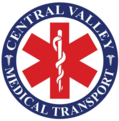 JOB APPLICATIONCENTRAL VALLEY MEDICAL TRANSPORT4733 W SPRUCE AVE STE 105, FRESNO, CA 93722559-385-4702CENTRAL VALLEY MEDICAL TRANSPORT is an equal opportunity employer.  This application will not be used for limiting or excluding any applicant from consideration for employment on a basis prohibited by local, state, or federal law.  Should an applicant need reasonable accommodation in the application process, he or she should contact a company representative.  Please fill out all of the sections below:Applicant information	Applicant Name:											Address:												City, State and Zip	Code:													Telephone Number:											Email Address:											Date of Application:										Employment PositionPosition(s) applying for:  Driver (Full time)How did you hear about this position?							What days are you available to work?								What hours or shift are you available for work?							If needed, are you available to work overtime?							On what date can you start working if you are hired?						Do you have reliable transportation to and from work?						Salaried desired:											Personal Information  Have you ever applied to or worked for CENTRAL VALLEY MEDICAL  TRANSPORT before?								Yes	No  Do you have any friends, relatives, or acquaintances working for CENTRAL   VALLEY MEDICAL TRANSPORT						Yes	No  If yes, state name and relationship:  Are you 18 years of age or older?							Yes	No  Are you a U.S. citizen or approved to work in the United States?			Yes	No  What document can you provide as proof of citizenship or legal status?  Will you consent to a mandatory controlled substance test?			Yes	No  Do you have any condition which would require job accommodations?		Yes	No  If yes, please describe accommodations required below.  Have you ever been convicted of a criminal offense (felony or misdemeanor)?	Yes	No  If yes, please state the nature of the crime(s), when and where convicted and disposition of the  case:(Note:  No applicant will be denied employment solely on the grounds of conviction of a criminal offense.  The date of the offense, the nature of the offense, including any significant details that affect the description of the event, and the surrounding circumstances and the relevance of the offense to the position(s) applied for may, however, be considered.)Job Skills/QualificationsPlease list below the skills and qualifications you possess for the position for which you are applying:(Note:  CENTRAL VALLEY MEDICAL TRANSPORT complies with the ADA and considers reasonable accommodation measures that may be necessary for eligible applicants/employees to perform essential functions.  It is possible that a hire may be tested on skill/agility and may be subject to a medical examination conducted by a medical professional.) Education and TrainingHigh SchoolCollege/UniversityVocational School/Specialized TrainingPrevious Employment  Employer Name:											  Job Title:												  Supervisor Name:											  Employer Address:											  City, State & Zip Code:										  Employer Telephone:										  Dates Employed:  											  Reason for leaving:  											  Employer Name:											  Job Title:												  Supervisor Name:											  Employer Address:											  City, State & Zip Code:										  Employer Telephone:										  Dates Employed:  											  Reason for leaving:  											  Employer Name:											  Job Title:												  Supervisor Name:											  Employer Address:											  City, State & Zip Code:										  Employer Telephone:										  Dates Employed:  											  Reason for leaving:  											ReferencesPlease provide 3 personal and professional references(s) below:AT-WILL EMPLOYMENTThe relationship between you and CENTRAL VALLEY MEDICAL TRANSPORT is referred to as “employment at will.”  This means that your employment can be terminated at any time for any reason, with or without cause, with or without notice, by you or CENTRAL VALLEY MEDICAL TRANSPORT.  No representative of CENTRAL VALLEY MEDICAL TRANSPORT has authority to enter into any agreement contrary to the foregoing “employment at will” relationship.  You understand that your employment is “at will,” and that you acknowledge that no oral or written statements or representations regarding your employment can alter your at-will employment status, except for a written statement signed by you and either our Business Development Executive/Chief Operations Officer or the Company’s President.Applicant Signature:  					  Date:  					NameLocation (City, State)Year GraduatedDegree EarnedNameLocation (City, State)Year GraduatedDegree EarnedNameLocation (City, State)Year GraduatedDegree EarnedReferenceContact Information